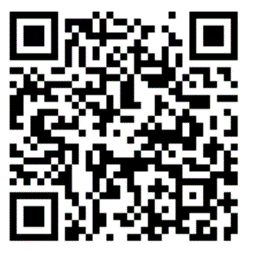 PAROCHIE ONZE-LIEVE-VROUW VAN SION                                  PAROCHIEKERN MAASLAND: H. MARIA MAGDALENA   Het parochiesecretariaat is bereikbaar op 	  Dinsdag- en woensdagmorgen van   09.15 uur - 12.15 uur  Telefoon: 010 - 5912055   E-mailadres:         maasland@onzelievevrouwvansion.nl   Web-site SION:  www.onzelievevrouwvansion.nl en/of                                www.kerkentemaasland.nl   Banknr.NL63RABO0340400439 t.n.v.   R.K. Parochie O.L.V. van Sion   Openingslied: Waar dankt de mens het aanWaar dankt de mens het aan, wat is de zin als mens te bestaan?Waar komt het licht vandaan, wie rekent ons de zonden niet aan?Wie maakt de liefde waar, hoe komt de vrede ooit voor elkaar?Wie brengt ons tot elkaar, wie geeft ons moed in ieder gevaar?Refrein:  God, ons oog is op U gericht,  Ga ons voor, met uw woord,   met uw licht.Wie maakt ons allen een, hoe sluit de lucht zo dicht om ons heen?Wie heeft het uitgedacht, hoe wordt dit alles samengebracht?Hoe draagt de aarde vrucht, wie is het die de tijd overbrugt?Wie maakt de zee berucht, wie laat de wolken gaan door de lucht?RefreinHoe vindt de zon haar baan, waar vond de aarde haar ontstaan?Hoe kan dit lied bestaan, wie kan de nood der mensen verstaan?Hoe komt ooit alles goed, hoe wordt het leed, het kwaad uitgeboet?Wie stilt de storm die woedt, wat is de naam van Hem die dit doet?RefreinGebed om vergeving: O, Heer die onze Vader zijt.O, Heer die onze Vader zijt,vergeef ons onze schuld.Wijs ons de weg der zaligheid,en laat ons hart, door U geleid,met liefde zijn vervuld.Geef dat Uw roepstem wordt gehoord,als eenmaal bij de zee.Geef dat ook wij uw nodend woordvertrouwen, volgen ongestoord,op weg gaan met U mee.Leg Heer uw stille dauw van rustop onze duisternis.Neem van ons hart de vrees, de lust, en maak ons innerlijk bewusthoe schoon Uw vrede is.Dat ons geen drift en pijn verblindt, geen hartstocht ons verwart.Maak Gij ons rein en welgezind,en spreek tot ons in vuur en wind,O stille stem in 't hart.Gloria (Vivaldi)Gloria, gloria, gloria, gloriaIn excelsis Deo, in excelsis Deo,Gloria, gloria, gloria, gloria in excelsis Deo,Gloria, gloria in excelsis Deo,Gloria in excelsis, Gloria in excelsis Deo,Gloria in excelsis Deo,In excelsis,Gloria in excelsis Deo!Tussenzang: For You are LordLord of us all, Your name is known, known for ever more, for always.Light of the world, mighty and strong, we will praise Your name, for always.Refr. 	For You are Lord, we lift our voices high, and praise Your never ending love.For You are Lord, there’s nothing that can keep you from giving our song to Your holy name.Though not the same, let us be one.Bind us with Your love, for always.Your Spirit Lord, must rule our hearts.Shine through all our lives, for always. (Refr.)Abide with me, fast falls the eventide.The darkness deepens Lord with me abide.When other helpers fail, and comforts flee.Help of the helpless, oh abide with me. (Refr.)For You are Lord. For You are Lord!Vertaling: Want U bent HeerHeer onze God, groot is Uw naam,overal bekend, voor eeuwig.Licht van het licht, machtig en sterk,schijn door ons bestaan, voor eeuwig.Refr.:	Want U bent Heer, een loflied zingen wij.Ja, heel de schepping prijst Uw liefde.Want U bent Heer, de stemmen zullen klinken 	en loven Uw naam tot in eeuwigheid.U houdt ons vast, laat nooit meer gaan. Wat Uw hand begon, voor eeuwig.Almachtig God, zendt ons Uw Geest,die ons troost en sterkt, voor eeuwig.Blijf bij mij, Heer, als ‘t zonlicht niet meer straalt.Blijf met mij, Heer, als straks de avond daalt.Als vrienden henen gaan in stormgetij,Blijf Gij ter hulp gereed, o blijf met mij.Want U bent Heer. Want U bent Heer.Acclamatie:  Bless the LordBless the Lord my souland bless God’s Holy nameBless the Lord my soulwho leads me into life.Prijs de Heer mijn zielen prijs zijn heil’ge naamPrijs de heer mijn zieldie mij het leven geeft.Onze VaderOnze Vader in de hemel, Geheiligd zij Uw Naam.Laat Uw rijk van liefde komen, Doe ons steeds Uw wil verstaan.Geef het brood om van te leven, Vergeef ons onze schuld.Leid ons nimmer in bekoring, Maar verlos ons van het kwaad.Want van U is de kracht en de heerlijkheid,In eeuwigheid Amen.Communielied: I have a dreamI have a dream for all humanity That we may know truth and dignity Peace on the earth and that one day we’ll stand arm in arm, hand in hand I have a dream A dream for all the people in the world Peace, hope, and freedom shall ring Yes, I have a dream I have a dream, a dream for all mankind That we may come to a place in time We will know that true peace of mind That comes when we share, when we learn how to care Yes, I have a dream A dream for all the people in the world Peace, hope, and freedom shall ring Yes, I have a dreamI dream that all nations shall celebrate That every trace of fear will be gone That we will join our voices in unity And sing freedom’s song.I have a dream That hope will shine like morning star And with the day, that has just begun, we may come to embrace the entire human race I have a dream A dream for all the people in the world Peace, hope, and freedom shall ring Yes, I have a dream Yes, I have a dreamVrije vertaling: Ik heb een droom, voor alle mensen, dat we de waarheid en waardigheid vasthouden, vrede op aarde,en dat we op een dag arm in arm, hand in hand zullen staan.Dat op een dag vrede en vrijheid mag klinken, dat we samenkomen en met elkaar delen en zorgen voor elkaar. Dat alle volken samen vieren en dat angst en verdriet verdwenen zullen zijn, dat we samen zingen van Vrede. Ja, daar droom ik van!Collectelied: All to UsPrecious cornerstone, sure foundation
You are faithful to the end
We are waiting, on You, Jesus
We believe You're all to usLet the glory of Your name be the passion of the Church
Let the righteousness of God be a holy flame that burns
Let the saving love of Christ be the measure of our lives
We believe You're all to usOnly Son of God sent from Heaven
Hope and mercy at the cross
You are everything, You're the Promise
Jesus You, are all to usLet the glory of Your name be the passion of the Church
Let the righteousness of God be a holy flame that burns
Let the saving love of Christ the measure of our lives
We believe You're all to usWhen this passing world is over, we will see You face to face and forever we will worship.Jesus You, are all to usLet the glory of Your name be the passion of the Church
Let the righteousness of God be a holy flame that burns
Let the saving love of Christ the measure of our lives
We believe You're all to usVertaling:Kostbare hoeksteen, zeker fundament
U bent trouw tot het einde
We wachten op U, Jezus
We geloven dat U ons allemaal bent

Laat de glorie van Uw naam de passie van de kerk zijn
Laat de gerechtigheid van God een heilige vlam zijn die brandt
Laat de reddende liefde van Christus
We geloven dat U ons allemaal bent
Alleen de Zoon van God uit de hemel gezonden
Hoop en genade aan het kruis
U bent alles, U bent de belofte
Jezus U bent ons allemaal
Ja, U bent alles

Wanneer dit voorbij is, is de wereld voorbij
We zullen U zien, van aangezicht tot aangezicht
En voor altijd zullen we U aanbidden
Jezus U bent ons allemaal
U bent alles voor ons Slotlied: Ga nu heen in vredeGa nu heen in vrede, ga en maak het waar, wat wij hier beleden samen met elkaar.Aan uw daag'lijks leven, uw gezin, uw werk, wil u daaraan geven dan bent u Gods kerk.Ga nu heen in vrede, ga en maak het waar, wat wij hier beleden samen met elkaar.Ga nu heen in vrede, ga en maak het waar, wat wij hier beleden samen met elkaar.Eenzaam leven mensen in dezelfde straat en zij zouden wensen dat U naast hen staat.Ga nu heen in vrede, ga en maak het waar, wat wij hier beleden samen met elkaar.Ga nu heen in vrede, ga en maak het waar, wat wij hier beleden samen met elkaar.Neem van hieruit vrede, vrede mee naar huis, dan is vanaf heden Christus bij u thuis.Ga nu heen in vrede, ga en maak het waar, wat wij hier beleden samen met elkaar.